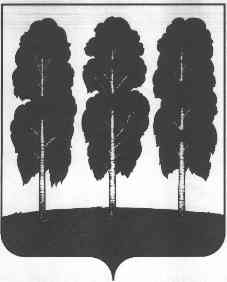 ГЛАВА БЕРЕЗОВСКОГО РАЙОНАХАНТЫ-МАНСИЙСКОГО АВТОНОМНОГО ОКРУГА – ЮГРЫ ПОСТАНОВЛЕНИЕот 23.06.2017 								                               № 36пгт. БерезовоО признании утратившими силу некоторых муниципальных правовых актов главы Березовского районаВ соответствии с Федеральным законом от 6 марта 2006 года № 35-ФЗ «О противодействии терроризму», в целях реализации требований постановления Правительства Российской Федерации от 25 марта 2015 года № 272 «Об утверждении требований к антитеррористической защищенности мест массового пребывания людей и объектов (территорий), подлежащих обязательной охране войсками национальной гвардии Российской Федерации, и форм паспортов безопасности таких мест и объектов (территорий)»:1. Признать утратившими силу постановления главы Березовского района:1.1.  от 15 октября 2015 года № 63 «О Межведомственной комиссии по обследованию мест массового пребывания людей, расположенных на территории Березовского района»;1.2.  от 10 июня 2016 года  № 48 «О внесении изменений в постановление главы Березовского района от 15 октября 2015 года № 63 «О Межведомственной комиссии по обследованию мест массового пребывания людей, расположенных на территории Березовского района».2. Разместить настоящее постановление на официальном веб-сайте органов местного самоуправления Березовского района.3. Настоящее постановление вступает в силу после его подписания.И.о. главы района 							           С.Г. Антоненков        